Título: ¿Qué normas nos ayudan a convivir con nuestros compañeros?PROPÓSITOS DE APRENDIZAJE Y EVIDENCIAS DE APRENDIZAJEPREPARACIÓN DE LA SESIÓNMOMENTOS DE LA SESIÓNGrupo claseConversa con los estudiantes acerca de lo realizado en la sesión anterior. Coméntales que, a lo largo del desarrollo de la unidad, se organizarán en equipos para trabajar, pero que en determinados momentos lo harán también en parejas o en grupos más pequeños.En parejasEn parejas, indícales que trabajen la página 37 del Cuadernillo de fichas de Personal Social (ficha 8).Coméntales que deben responder las preguntas compartiendo entre ellos la información.Grupo clasePara problematizar, pídeles que compartan lo discutido entre cada pareja mientras respondían las preguntas planteadas en el cuadernillo:¿Qué opinas de la actitud de Roberto?¿Cómo crees que se sintieron los demás estudiantes al ver que Roberto no cumplía las reglas?¿Ha sucedido algo parecido en la escuela?, ¿cómo resuelven este tipo de situaciones?Formula la siguiente pregunta: ¿qué podemos acordar para que estas situaciones que afectan la convivencia o el aprendizaje no se den en nuestra aula? Comunica el propósito de la sesión: “En esta sesión elaboraremos nuestras normas, como una manera de mejorar la convivencia en el aula”.Comunícales los criterios con los que observarás su desempeño en el desarrollo de la sesión: “Observaremos con atención su participación y la toma de acuerdos”.Grupo clasePara iniciar el análisis de la información, promueve el diálogo a partir de las preguntas del punto 1 de la página 38 del Cuadernillo de fichas de Personal Social:¿Creen que las normas de convivencia son importantes?, ¿por qué?¿Qué sucedería si no se establecen normas de convivencia en el aula?¿Qué se puede hacer si alguien no cumple las normas?¿Creen que debe haber formas de reparación en caso de que no se cumplan las normas?Trabajo individualSolicita a los estudiantes que trabajen de manera individual los puntos 2 y 3 de la página 38 del Cuadernillo de fichas de Personal Social. Luego, invita a algunos voluntarios a compartir sus respuestas.Presenta en un papelógrafo una lista de problemas que afectan la convivencia o el aprendizaje (en el anexo 1 tienes un ejemplo, pero es necesario que coloques en la lista los problemas que has apreciado en tu aula). A medida que vayas leyendo en voz alta cada situación, los estudiantes deberán decir si en el aula se han dado situaciones similares. Al lado de cada situación coloca un check (   ) si los estudiantes dicen que se da en el aula, y un aspa (X) si dicen que no se da en el aula. Todos pueden proponer otras situaciones que hayan observado en el aula o en la institución educativa, y que no estén en la lista. 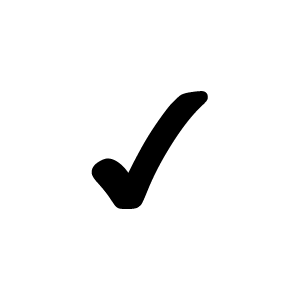 Una vez que se han identificado las situaciones que se dan en el aula y que afectan la convivencia o el aprendizaje, pide a algunos estudiantes voluntarios que expliquen cómo es que cada una de estas situaciones afecta la convivencia y el aprendizaje.Recuérdales la pregunta inicial: “¿qué podemos acordar para que estas situaciones que afectan la convivencia o el aprendizaje no se den en nuestra aula?”. En grupo pequeñoAntes de empezar a trabajar en los equipos, los estudiantes se toman un tiempo para organizarse y completar la ficha de organización y evaluación del equipo de trabajo (anexo 2).Luego, asigna a cada equipo una de las situaciones marcadas con check (     ) en el anexo 1.Pídeles que respondan las siguientes preguntas, con relación al problema que les tocó:¿Cuál es el problema?¿Cómo afecta la convivencia en el aula?¿Cómo afecta el aprendizaje?¿Qué norma podemos proponer para evitar este problema? Presenta en un papelógrafo un ejemplo de cómo se podrían organizar las preguntas para presentarlas en el salón. Podría ser como en el siguiente ejemplo:Indícales que las normas que redacten deben estar escritas en positivo.Acompaña a los grupos mientras se ponen de acuerdo y completan el esquema. Puedes aprovechar este momento para recoger información sobre la deliberación y la participación de los estudiantes en los grupos.Cada grupo debe presentar su análisis. Mientras,  los demás dicen si están de acuerdo o no con la norma propuesta, e indican por qué. Las siguientes preguntas pueden ayudar en la reflexión:¿Por qué es importe esta norma?¿Se entiende bien lo que se debe hacer o es necesario decirlo de otra manera?¿Cómo nos afecta que no se cumpla esa norma?Formula las siguientes preguntas, para la reflexión en torno a la cantidad de normas que se deben tener y acerca de cuáles deberían ser:¿Qué pasaría si tuviéramos muchas normas?¿Qué pasaría si tuviéramos normas que no entendemos?¿Qué normas consideramos indispensables?Para la toma de decisiones sobre las normas de la clase, formula la siguiente pregunta: ¿cuáles deberían ser las cuatro o cinco normas (de las presentadas) que no podemos dejar de tener para que podamos convivir?, ¿por qué?En ese momento, puedes hacer una revisión de la actuación de los estudiantes con respecto a consensuar las normas. Realiza una retroalimentación, si es necesario.De manera personalPídeles que lean en silencio la información registrada en la página 55 del Libro de Personal Social.Bríndales un tiempo para que realicen la lectura.En grupo claseAl finalizar el tiempo, promueve la conversación a través de las siguientes preguntas, para reforzar las ideas planteadas en el libro: ¿qué ayudaría a reforzar las acciones positivas?, ¿qué estímulos propondrían para reforzar las conductas positivas en su aula?, ¿en qué situaciones se aplicarían?Registra en un papelote las propuestas. Procura que sean máximo dos, y que no se relacionen con regalos.Los estudiantes, con tu ayuda, construyen ideas fuerza relacionadas con que las normas son necesarias en un grupo de personas para que todos puedan convivir bien, respetándose.Promueve la reflexión de los aprendizajes, a partir de las siguientes preguntas:¿Qué hemos aprendido? ¿Hemos escuchado y comprendido las ideas de nuestros compañeros?¿Por qué es importante que un aula tenga normas de convivencia?Dales tiempo para que evalúen su participación en el trabajo en equipo, completando la ficha de organización y evaluación del equipo de trabajo (anexo 2).Felicítalos por la actitud de escucha y respeto por las ideas, aportes y emociones expresadas durante el diálogo.REFLEXIONES SOBRE EL APRENDIZAJE¿Qué avances tuvieron los estudiantes?, ¿qué dificultades experimentaron?¿Qué aprendizajes debo reforzar en la siguiente sesión?¿Qué actividades, estrategias y materiales funcionaron y cuáles no?ANEXOSAnexo 1Anexo 2Ficha de organización y evaluación del equipo de trabajoFICHA DE OBSERVACIÓNCompetencia: Convive y participa democráticamente en la búsqueda del bien común.Competencias/capacidadesDesempeños¿Qué nos dará evidencias de aprendizaje?Convive y participa democráticamente en la búsqueda del bien común.Interactúa con todas las personas.Construye normas y asume acuerdos y leyes.Delibera sobre asuntos públicos.Participa en acciones que promueven el bienestar común.Participa en la elaboración de acuerdos y normas de convivencia en el aula, y considera las propuestas de sus compañeros. Evalúa el cumplimiento de dichos acuerdos y normas, y propone cómo mejorarlo. Delibera sobre asuntos de interés público del aula, tales como la determinación de las responsabilidades y la definición de las normas de convivencia para proponer y participar en actividades colectivas orientadas al bien común, y reconoce que existen opiniones distintas a la suya. Construye normas de convivencia para el aula a partir de deliberaciones grupales en las que participa aportando ideas y sustentándolas.  Ficha de observaciónEnfoques transversalesActitudes o acciones observablesEnfoque de derechosLos estudiantes intercambian ideas para construir juntos y por consenso las normas de convivencia.Enfoque orientado al bien comúnAsumen las normas como una forma de regular su actuar para su propio bienestar y el de su clase.¿Qué necesitamos hacer antes de la sesión?¿Qué recursos o materiales se utilizarán en esta sesión?Fotocopia el texto del anexo 1, considerando un caso para cada grupo.Ten a la mano un papelote, plumones y limpiatipo.Prepara una copia para cada grupo de la ficha de organización y evaluación del equipo de trabajo (-anexo 1).Papelote, hojas reusables A4 o más grandes, tarjetas, limpiatipo, rompecabezas por equipo, plumones y gomaUna copia para cada grupo de la ficha de organización y evaluación del equipo de trabajo (anexo 1)InicioTiempo aproximado: 15 minDesarrolloTiempo aproximado: 65 min¿Cuál es el problema?¿Cuál es el problema?¿Cómo afecta la convivencia en el aula?¿Cómo afecta el aprendizaje?¿Qué norma podemos proponer para evitar este problema? ¿Qué norma podemos proponer para evitar este problema? CierreTiempo aproximado: 10 minProblemas(     ) o ( X ) Todos hablamos a la vez.Dejamos mochilas, loncheras y materiales en cualquier sitio.Llegamos tarde e interrumpimos la clase.Jugamos o no nos ponemos de acuerdo en los trabajos grupales, y no terminamos.Nos decimos apodos y nos hacemos bromas pesadas.Nos reímos cuando algunos participan.RolSe encarga de…NombreEvaluación grupalEvaluación grupalEvaluación grupalRolSe encarga de…NombreLogradoEn procesoNo logradoCoordinadorRecordar las indicaciones y dar la palabra para la participación de todos en el trabajo.SecretarioRegistrar la información, los acuerdos y lo trabajado por el grupo.Controlador del tiempoAvisar cuando se va cumpliendo el tiempo asignado para cada tarea.Encargado de materialesRecoger, repartir y guardar los materiales que el grupo usa.Muestra un trato respetuoso e inclusivo con sus compañeros de equipo y expresa su desacuerdo en situaciones reales de maltrato y discriminación.Muestra un trato respetuoso e inclusivo con sus compañeros de equipo y expresa su desacuerdo en situaciones reales de maltrato y discriminación.Muestra un trato respetuoso e inclusivo con sus compañeros de equipo y expresa su desacuerdo en situaciones reales de maltrato y discriminación.Muestra un trato respetuoso e inclusivo con sus compañeros de equipo y expresa su desacuerdo en situaciones reales de maltrato y discriminación.Muestra un trato respetuoso e inclusivo con sus compañeros de equipo y expresa su desacuerdo en situaciones reales de maltrato y discriminación.Muestra un trato respetuoso e inclusivo con sus compañeros de equipo y expresa su desacuerdo en situaciones reales de maltrato y discriminación.Muestra un trato respetuoso e inclusivo con sus compañeros de equipo y expresa su desacuerdo en situaciones reales de maltrato y discriminación.Muestra un trato respetuoso e inclusivo con sus compañeros de equipo y expresa su desacuerdo en situaciones reales de maltrato y discriminación.Aula o grado:Aula o grado:Aula o grado:Aula o grado:Puedes emplear Puedes emplear Puedes emplear Puedes emplear Puedes emplear Puedes emplear Puedes emplear Puedes emplear Puedes emplear Puedes emplear Puedes emplear Puedes emplear Puedes emplear Docente:Docente:Docente:Docente:Puedes emplear Puedes emplear Puedes emplear Puedes emplear Puedes emplear Puedes emplear Puedes emplear Puedes emplear Puedes emplear Puedes emplear Puedes emplear Puedes emplear Puedes emplear N°Nombre de estudiante Desempeños a observarDesempeños a observarDesempeños a observarDesempeños a observarDesempeños a observarDesempeños a observarDesempeños a observarDesempeños a observarDesempeños a observarDesempeños a observarDesempeños a observarDesempeños a observarDesempeños a observarComentarios u observaciones adicionales N°Nombre de estudiante Muestra un trato respetuoso e inclusivo con sus compañeros de aula y expresa su desacuerdo en situaciones reales e hipotéticas de maltrato y discriminaciónMuestra un trato respetuoso e inclusivo con sus compañeros de aula y expresa su desacuerdo en situaciones reales e hipotéticas de maltrato y discriminaciónMuestra un trato respetuoso e inclusivo con sus compañeros de aula y expresa su desacuerdo en situaciones reales e hipotéticas de maltrato y discriminaciónMuestra un trato respetuoso e inclusivo con sus compañeros de aula y expresa su desacuerdo en situaciones reales e hipotéticas de maltrato y discriminaciónParticipa en la elaboración de acuerdos y normas de convivencia en el aula y considera las propuestas de sus compañeros.Participa en la elaboración de acuerdos y normas de convivencia en el aula y considera las propuestas de sus compañeros.Participa en la elaboración de acuerdos y normas de convivencia en el aula y considera las propuestas de sus compañeros.Evalúa el cumplimiento de dichos acuerdos y normas, y propone cómo mejorarlo.Evalúa el cumplimiento de dichos acuerdos y normas, y propone cómo mejorarlo.Evalúa el cumplimiento de dichos acuerdos y normas, y propone cómo mejorarlo.Delibera sobre asuntos de interés público del aula para proponer y participar en actividades colectivas orientadas al bien común….Delibera sobre asuntos de interés público del aula para proponer y participar en actividades colectivas orientadas al bien común….Delibera sobre asuntos de interés público del aula para proponer y participar en actividades colectivas orientadas al bien común….Comentarios u observaciones adicionales N°Nombre de estudiante 1223123123123Comentarios u observaciones adicionales 12345678910111213